Kārtība, kādā tiks organizēts izglītības iestādes  mācību  process  ar 2020.gada 1.septembriIzdota  saskaņā  ar  Ministru kabineta  2020.gada  noteikumu  Nr. 360  “Epidemioloģiskās drošības pasākumi Covid -19 infekcijas izplatības ierobežošanai” , ar  2020.gada  20.augusta  Rēzeknesnovada domes  lēmumuI Vispārīgie jautājumiKārtība  nosaka, kā  Izglītības iestādē  tiek  organizēts  mācību  process  Covid-19  infekcijas  laikā, kā  arī, kā  tiek  nodrošināti  epidemioloģiskās  drošības un  piesardzības  pasākumi.Kārtība  ir  saistoša  visiem  izglītības iestādes    darbiniekiem, izglītojamajiem izglītojamo vecākiem, kā  arī  citām  personām, kas  apmeklē  izglītības iestādi.II  Mācību  procesa  noriseMācību  process  izglītības iestādē    noris  atbilstoši  izglītības iestādē  noteiktajam  dienas režīmam.Mācību  process  norit  klātienē ( Izglītības un  zinātnes ministrijas (turpmāk – IZM)  piedāvātais  A  modelis Lai ierobežotu  kontaktēšanos  grupai ar  citām  grupām : izglītības iestādē apmācības tiek organizētas atsevišķās grupās ,izņemot  mācību  procesa  nepieciešamību (sporta, praktiskās nodarbības,.);Pedagogs   vai  cits  darbinieks  iestādes teritorijā, pēc iespējas  ievēro  2  metru  distanci. Visos  gadījumos, kad  izglītojamais  neierodas  izglītības  iestādē, vecākiem  ir  jāinformē iestāde  par izglītojamā prombūtnes iemeslu.Sporta  nodarbības notiek, ievērojot, ka to norisē vienlaikus pulcējas ne vairāk kā 30 personas  un, ka vienai personai tiek nodrošināti ne mazāk kā 4 m2 no sporta nodarbības norises vietas platības ( atsevišķi pa audzēkņu grupām)Izglītības iestādes darbiniekiem un apmeklētājiem redzamās vietās ir izvietotas skaidri salasāmas norādes – ievērot 2 m distanci no pārējām personām, uzturēšanās kārtība COVID – 19 infekcijas izplatības ierobežošanai. Ja nepieciešams, tiek  nodrošināts attiecīgais marķējums uz grīdas.III Izglītojamo nokļūšana uz/no izglītības iestādi, ēdināšanas organizēšana, citi pasākumiJa  izglītojamais  ceļā  uz/ no  izglītības iestādes  izmanto  transportu, kurā  kontaktējas  ar  citām  personām, izņemot  savus  ģimenes locekļus  vai  grupas biedrus, izglītojamie  ( pēc nepieciešamības) lieto  sejas  maskas  vai  citus  elpceļus  aizturošus  materiālus ( lakati, šalles utml.). Ēdināšanu organizēt katrā grupā atsevišķi. Izglītojamo guldināšanā, izmantojams princips – “galva pret kājām”.Izglītības iestādi  nedrīkst  apmeklēt darbinieki vai izglītojamie, kuri  atgriezušies  no  ārvalstīm, kuras Slimību profilakses un kontroles centrs (turpmāk  - SPKC)  ir  noteicis  kā  valstis  ar  palielinātu  COVID -19  izplatību, vai  citām  valstīm, no  kurām  atgriešanās  saistīta  ar  plašu   sabiedriskā  transporta  plūsmu (lidostas un tml.). Šādi  darbinieki un  izglītojamie  atrodas  mājās  pašizolācijā, kuras  laikā  izglītojamajiem izglītības iestāde  nodrošina  izglītojamajam  individuālu attālinātu  mācību  procesu.Pirms organizē ārpusstundu aktivitātes, kas nav tieši saistītas ar izglītojamo pieskatīšanu un izglītošanu, tai skaitā  pulciņus vai nodarbības ar dažādu grupu izglītojamajiem un viesskolotājiem, iestāde izvērtē un mazina riskus, paredzot distancēšanās un higiēnas prasību īstenošanu.Izglītības iestāde organizē izglītojamo pieņemšanu un nodošanu vecākiem vai likumiskajiem pārstāvjiem pie iestādes ieejas vai teritorijā, veicinot iespēju distancēties. Ja nepieciešams, tiek izvietotas vizuālas distancēšanās norādes, piemēram, līnijas uz zemes un sienām. Audzēkņu adaptācijas periodā, vienojoties ar vecākiem, ir atļauts ienākt iestādē, ievērojot uzturēšanās kārtību ( ne ilgāk kā 15 minūtes, lietojot deguna un mutes aizsegu, ievērojot distanci, neienākt ja ir saaukstēšanās simptomi, reģistrēties apmeklētāju žurnālā)Izglītojamie  nenes  uz  izglītības  iestādi  rotaļlietas  no  mājām.IV Epidemioloģisko  drošības pasākumu ievērošanaLai  ierobežotu infekcijas izplatīšanos, nepieciešams bieži un rūpīgi mazgāt rokas ar ūdeni un ziepēm, īpaši pirms ēšanas, pēc tualetes apmeklējuma, pēc pastaigas un nodarbībām  ārā.  Roku mazgāšanu veikt vismaz 40 sekundes. Pirmsskolas skolotāji māca izglītojamos pareizi mazgāt rokas, ievērojot SPKC mājas lapā publicētos ieteikumus “Roku mazgāšana” (https://www.youtube.com/watch?v=vDlFPEoCnRo&feature=youtu.be). Pirmsskolas  bērniem jālieto maiņas apavi. Pēc apavu maiņas jāmazgā rokas. Darbinieku roku dezinfekcijai pieejamā vietā jāizvieto 70% spirtu saturošus roku dezinfekcijas līdzekļi.  Biežāk lietotās virsmas un priekšmetus jādezinficē, izmantojot 70% spirtu saturošus dezinfekcijas līdzekļus, piemēram, skārienjutīgās ierīces, galda virsmas, durvju rokturus, krēsla atbalsta virsmas, ūdens krānus, sporta u.c. inventāru.  Jāierobežo tekstilizstrādājumu, kā, piemēram, paklāji, spilveni, u.tml. izmantošana izglītojamo  rotaļu  un atpūtas zonā. Regulāri, atbilstoši  noteiktajām  higiēnas prasībām,  jāvēdina telpas vai jānodrošina laba mehāniskā ventilācija.  Regulāri jāveic telpu uzkopšana. Tualetes telpu   un  koridoru mitrā uzkopšana jāveic vismaz reizi 3 stundās.Izglītības iestādē  darbiniekiem, audzēkņiem  un apmeklētājiem redzamās vietās izvietot skaidri salasāmu norādi ievērot 2 m distanci no pārējām personām.    Nepieciešamības gadījumā izvietot vizuālas distancēšanās norādes.Izglītības iestādē ir jāizvieto visiem pieejama, skaidri salasāma informācija ar atgādinājumu par higiēnu, tai skaitā tualetes telpās: “Bieži un rūpīgi mazgā rokas ar ūdeni un ziepēm, īpaši pēc sabiedrisko vietu apmeklēšanas, pirms ēšanas, pirms pieskaršanās sejai, pēc tualetes apmeklējuma! Ja nav iespējams nomazgāt rokas, dezinficē rokas ar spirtu saturošiem roku dezinfekcijas līdzekļiem! Atceries, ka skārienjutīgās ierīces, piemēram, telefonu virsmas, var būt piesārņotas ar vīrusiem un baktērijām, tādēļ nepieciešams tās regulāri tīrīt, izmantojot spirtu saturošus dezinfekcijas līdzekļus! Nepieskaries sejai (acīm, degunam un mutei) ar nemazgātām rokām!”.    Jānovērš izglītojamo drūzmēšanās izglītības iestādes apkārtnē.Nepieļaut personu, kurām noteikta pašizolācija (atrašanās  tikai  savā  dzīvesvietā), mājas karantīna (atrašanās  tikai  savā  dzīvesvietā  ārstniecības personas uzraudzībā) vai stingra izolācija (obligāta atrašanās  tikai  savā  dzīvesvietā  vai  ārstniecības iestādē ārstniecības personas uzraudzībā), klātbūtni izglītības iestādē.    Nepieļaut izglītojamo un darbinieku ar elpceļu infekcijas slimību pazīmēm klātbūtni izglītības iestādē. Izglītojamo veselības novērtēšanu veic izglītības iestādes  nozīmēta persona – pirmsskolas skolotājs un medmāsa,  veicot vizuālu novērojumu un īsas pārrunas  ar audzēkņa  vecākiem  vai  citādi.   Ja darbiniekam, veicot darba pienākumus, parādās akūtas elpceļu infekcijas slimības pazīmes, darbinieka pienākums ir pārtraukt darba pienākumu veikšanu un doties mājās, kā arī telefoniski sazināties ar ģimenes ārstu, lai vienotos par turpmāko ārstēšanas režīmu. Darbinieks var atgriezties darbā tikai ar ārsta norādījumu (kad ārsts ir noslēdzis darbnespējas lapu).Izglītības iestāde informē darbiniekus, izglītojamo vecākus par mobilās lietotnes kontaktpersonu noteikšanai un informēšanai “Apturi Covid” izmantošanu.V Rīcība  epidemioloģiskās  situācijas pasliktināšanās gadījumos        Ja izglītojamajam, atrodoties izglītības iestādē, parādās akūtas elpceļu infekcijas slimības pazīmes (drudzis, klepus, elpas trūkums), izglītības iestāde:   izolē izglītojamo atsevišķā telpā, kurā nodrošina tā paša pieaugušā, kas kontaktējās ar izglītojamo pirms tam, klātbūtni. Izglītojamais  šajā  brīdī  lieto  kādu  no  elpceļu  aizsegiem; sazinās ar izglītojamā vecākiem, kas nekavējoties ierodas pēc bērna, vai  arī  nogādā  izglītojamo  mājās. Vecāki telefoniski kontaktējas ar savu ģimenes ārstu;   izglītojamais tiek ārstēts atbilstoši veselības stāvoklim un atgriežas izglītības iestādē  saskaņā ar ārstējošā ārsta norādījumiem.        Ja akūtas elpceļu infekcijas pazīmes konstatētas diviem vai vairāk izglītojamajiem un ir radušās aizdomas par grupveida saslimšanu, izglītības iestāde izolē izglītojamos, nodrošinot pieaugušā klātbūtni, sazinās ar izglītojamo vecākiem un nodrošina informācijas sniegšanu telefoniski SPKC attiecīgās reģionālās nodaļas epidemiologam. Šādi  izglītojamie  atrodas  mājās  pašizolācijā, kuras  laikā  izglītības iestāde  nodrošina  izglītojamajam  individuālu attālinātu  mācību  procesu.Iepriekšējos  divos punktos  minētajos  gadījumos  persona, kas  konstatējusi  aizdomas  par  akūtām elpceļu infekcijas  slimībām, vispirms  ziņo  par  šo  faktu  iestādes medmāsai, vadītājai , izglītojamo vecākiem.    Izglītības iestāde  nodrošina vecākiem pieejamu informāciju par to, ka bērni ar infekcijas slimības pazīmēm netiek uzņemti izglītības iestādē  un rīcību, ja bērnam tiek konstatētas slimības pazīmes, kā arī par pienākumu ievērot pašizolācijas un mājas karantīnas nosacījumus.Ja tiek konstatēts COVID-19 infekcijas gadījums, kas būs saistīts ar konkrēto izglītības iestādi, SPKC epidemiologi noteiks īpašus pretepidēmijas pasākumus atbilstoši konkrētajai situācijai un sniegs individuālas rekomendācijas izglītības iestādes  vadībai, kā arī lems par karantīnas noteikšanu izglītības iestādei.  Šādās  situācijās  izglītības iestādē    ar  vadītāja  rīkojumu  tiek  noteikts  vai  nu  IZM  piedāvātais  B  modelis (tiek  palielināts  attālinātā  mācību  procesa  īpatsvars)  konkrētai  grupai  vai   ar  Rēzeknes novada domes priekšsēdētāja  rīkojumu  tiek noteikts C  modelis (  mācības  notiek  attālināti)  konkrētai  klasei  vai  visai  izglītības iestādei. Iestādes vadītājs par šo faktu un saņemtajiem SPKC norādījumiem informē iestādes dibinātāju, savukārt dibinātāja pārstāvis –Izglītības kvalitātes valsts dienestu(e-pasts: ikvd@ikvd.gov.lv)par faktu, ja iestādei tiek noteikta karantīna.Ja  kādai  grupai  vai  visai  izglītības  iestādei  tiek  noteikta  attālinātā  mācīšanās, obligātā  vecuma  izglītojamajiem (5-6  gadus  vecuma  grupu  bērniem dibinātāja  noteiktajā  kārtībā  tiek  nodrošinātas  brīvpusdienas.)VI  Izglītības iestādes  apmeklētāju  pieņemšanas kārtībaIzglītības iestādi  nedrīkst apmeklēt  persona ar elpceļu  infekcijas slimību pazīmēm klātbūtne. Katrai  izglītības iestādei  nepiederošai  personai, t.sk., izglītojamo  vecākiem, apmeklējot  iestādi, ir  jāievēro  distancēšanos  2 metru  attālumā  no  citām  personām un  jādezinficē  rokas.Par katru apmeklējumu reizi tiek veikta apmeklētāju reģistrācija, atzīmējot apmeklētāja vārdu, uzvārdu un kontaktinformāciju, kā arī norādot vizītes laiku. Apmeklētājs  parakstās  arī  par  to, ka  apliecina, ka  nav  Covid-19 inficētais, nav  atgriezies no  ārvalstīm un  nav  kontaktējies  ar  Covid -19 inficētajiem divu pēdējo  nedēļu  laikā.  Šos datus glabā 14 dienas, gadījumam, ja tas būs nepieciešams epidemioloģiskajai izmeklēšanai, norādot datu apstrādes mērķi. Apmeklētājus  reģistrē  iestādes  vadītāja  norīkota  persona ( lietvede Dace Mikasenoka)VII  Komunikācija  un  atbildībasAtbildīgie  par  izglītojamo  un  viņu  vecāku iepazīstināšanu  ar  kārtību ir pirmsskolas skolotāji. Visiem izglītojamo  vecākiem  klātienē  vai  citā  saziņas  veidā  līdz  2020.gada  26.augustam  tiek  izsniegta  Vecāku  infolapa  par  2020./2021.mācību  gadu (1.pielikums ).  No  vecākiem  1.septembrī  tiek  saņemti  apliecinājumi (2.pielikums)  par  to, ka  viņu  bērns  nav inficēts  ar  Covid -19  un, ka  viņu  bērns  neradīs  infekcijas  riskus  citiem. Apliecinājums  nav  jāiesniedz pirmsskolas  posma  bērnu  vecākiem, ja  viņu  bērns  apmeklēja  izglītības  iestādi  augusta  divās  pēdējās  nedēļās.Atbildīgais  par  epidemioloģisko  prasību  ieviešanu  un  koordinēšanu  ir  iestādes medmāsa un vadsītāja..Atbildīgais  par  epidemioloģisko  prasību  ievērošanu (distancēšanās, higiēnas prasību ievērošana)  ir  visi pirmsskolas izglītības pedagogi,bet  par  dezinfekcijas  līdzekļu  nodrošināšanu – saimnieciskās  daļas  vadītājs.Atbildīgais  par  izglītojamo veselības  stāvokļa  novērošanu  ir:mācību procesa laikā -  grupu pirmsskoloas skolotāji;ārpusstundu pasākumu laikā – grupu pirmsskolas skolotāji un skolotāju palīgi;Izglītības iestādes  komunikācijas kanāli:ar izglītojamo vecākiem vai  to  likumiskajiem pārstāvjiem  ir: e-pasts : maltapii@saskarsme.lv, tālrunis 64631046, sociālie tīkli : facebook, whatsapp, e-platformas : - e- klase  - atbildīgi  grupu  pirmsskolas skolotāji;ar  dibinātāju, SPKC un Izglītības kvalitātes valsts  dienestu  -  izglītības iestādes  vadītājs                       VIII  Noslēguma  jautājumiKārtība  stājas  spēkā  ar  2020.gada  1.septembri. Situācijā, kad  valstī  epidemioloģiskā  drošība  COVID 19  infekcijas izplatībai nebūs  jānodrošina, kārtība  atceļama  ar  izglītības iestādes  vadītāja rīkojumu. Iestādes vadītāja  :   Alīna Čistjakova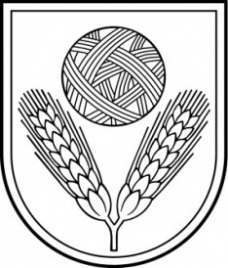 Rēzeknes novada pašvaldībaMALTAS Pirmsskolas izglītības iestāde”dZĪPARIŅŠ”Reģ. Nr. 4201901565Skolas ielā 25, Maltas pagasts , Rēzeknes novads , LV- 4630, tālr./fakss 64631046e-pasts -maltapii@sasakarsme.lv